Positive Behaviour Management Policy AppendixBehaviour Management During the Coronavirus (COVID-19) PandemicThe school aims to act in accordance with the Behavioural Policy set out above as much as possible; however, we understand the necessity for additional rules and considerations while the school observes social distancing and infection control guidelines. This appendix sets out what additional actions the school will take when phased reopening begins.The information in this appendix is under constant review and kept updated to reflect any changes to national or local guidance.Enforcing new rulesThe school ensures that infection control and social distancing rules are communicated effectively to all pupils.Staff are informed about the measures in place so they can enforce these rules at all times.The school informs parents of any changes to provision outlined in this policy.The school expects pupils to uphold these rules at all times.Staff are informed of discipline and rewards in place to aid enforcement of these rules in line with this policy.Where required, staff explicitly teach and supervise health and hygiene arrangements, e.g. handwashing, tissue disposal and toilet flushing.The school recognises that pupils may be supervised or taught by members of staff they have had no prior contact with; however, pupils are expected to treat all members of staff with respect and work together to maintain a safe environment.Arrival and departureThe school expects pupils to follow all arrival and departure arrangements to the best of their ability and to arrive at the correct time.Pupils are expected to participate in any infection control and social distancing measures, e.g. hand washing, before entering and exiting the school.Upon departure from school, the school expects pupils to move immediately from the school buildings and not to linger on the school premises without good cause, e.g. they are waiting to be picked up.Hygiene and infection controlThe school ensures a risk assessment is conducted prior to reopening to more pupils in order to enforce adequate and practical measures to safeguard the health and safety of both staff and pupils.The school understands that younger children cannot be expected to remain two metres apart from others at all times and takes this into account with regards to discipline and giving rewards.All children should remain with their bubble and avoid mixing as much as possible – staff reinforce this behaviour through teaching, rewards and supervision.Pupils are expected to wash their hands for at least 20 seconds with soap and water, and/or alcohol-based hand sanitiser:Upon arrival at and departure from the school.Before and after consuming food.After using the toilet.After coughing or sneezing.Pupils are expected to maintain good hand and respiratory hygiene at all times while in school, to the best of their ability.Pupils are expected to dispose of tissues using the designated bins provided.Pupils are discouraged from sharing equipment or toys which pose a higher risk of infection, e.g. play dough.The school prohibits pupils from spitting, biting, purposefully coughing in another person’s vicinity, or other behaviours that increase the risk of spreading infection, e.g. purposefully disposing of soiled tissues in an unsafe manner.Pupils whose behaviour is purposefully contrary to the infection control measures in place will be sent homePupils who are deemed unable to fully adhere to infection control rules, e.g. some pupils with SEND or younger children, are not disciplined for poor behaviour in this regard – positive behaviour is reinforced using praise and rewards.Members of staff encourage pupils who are deemed unable to fully adhere to infection control rules to practice good infection control behaviours to the best of their ability, through teaching, praise and supervision.Social distancing GeneralPupils adhere to the social distancing measures put in place by the school.Pupils form orderly queues, e.g. when moving around school, using the two metre floor markings where necessary, and they are respectful and patient towards their peers.Pupils are expected to:Refrain from close contact with people who display symptoms of coronavirus.Remain at least two metres apart from other people, where practicable.Remain within their assigned groups.Where it is not practicable for pupils to remain two metres apart from others, they are expected to maintain as much distance between themselves and others as possible and to ensure their time in close proximity to others is limited.Pupils are placed into classes of no more than 15 pupils and they are not permitted to mix with other pupils outside this class, unless instructed to do so by their class teacher’ Pupils whose behaviour is purposefully contrary to the school’s social distancing measures are disciplined in line with this policy.Pupils who are deemed unable to fully adhere to social distancing measures, e.g. some pupils with SEND or younger pupils, are not disciplined for poor behaviour in this regard – positive behaviour is reinforced using praise and rewards.Members of staff encourage pupils who are deemed unable to fully adhere to social distancing measures to keep away from others, to the best of their ability, through teaching, praise and supervision.LunchtimesThe school expects pupils to respect the health and safety of catering and midday supervision staff and to follow all infection control and social distancing rules put in place while eating food.Pupils are allocated specific time to eat in the hall to help adhere to social distancing rules. Pupils do not enter the dining area unless expressly told to do so by a member of staff.During sports and exercise activitiesThe school expects pupils to follow all social distancing and infection control measures during sports and exercise activities, both indoors and outdoors.The school does not permit close-contact sports, play or activities at this time.Pupils who purposefully take part in contact sports or play and activities, or whose behaviour purposefully poses a greater risk of infection, are disciplined in line with this policy.Pupils who are deemed unable to adequately follow social distancing or infection control measures during sports, activities and play are not disciplined – correct behaviour is reinforced by a member of staffMoving around the schoolThe school expects all pupils to move around the school following the school’s arrangements, e.g. using one-way systemPupils are expected to move directly from one destination to the next at the times allotted to them and in their assigned groups, e.g. moving from one class to another or using the hall.Pupils may leave the classroom to use the toilets or other sanitary facilities one at a time, with permission from a member of staff.Pupils who purposefully and continuously linger in toilets without good cause are disciplined in line with this policy.Ill health and infection The school expects pupils to report to a member of staff as soon as possible if they are feeling unwell and showing symptoms of coronavirus, or believe a peer is showing symptoms of coronavirus.Any bullying or harassment towards pupils who have had, currently have, or are suspected to have coronavirus is not tolerated – this behaviour is addressed in line with this policy and the Anti-Bullying Policy.Pupils who have been advised to self-isolate at school while waiting to go home are expected to follow all infection control and social distancing rules in place and must not leave the area used to isolate them until their parents or primary carer picks them up.The school premisesPupils are prohibited from entering areas of the school that have been closed for cleaning, social distancing, or infection control purposes.Pupils who purposefully access prohibited areas of the school without permission are disciplined in line with this policy – pupils who are deemed unable to fully adhere to these restrictions are not disciplined and the correct behaviour is reinforced instead.Breaktime and lunchtime arrangementsThe school expects pupils to adhere to social distancing and infection control measures, to the best of their ability, during lunchtimes and breaktimes.School uniformThe school expects all pupils to wear uniform while in school, in line with the School Uniform Policy.Parents should ensure that their children attend school in clean uniform each day – parents are advised to avoid sending their child to school in clothing that cannot be machine washed in line with government guidance.Children will wear their PE kit as uniform on their timetabled PE dayExclusionsAll poor behaviour is addressed in line with this policy and discipline remains rational, reasonable, fair and proportionatePersistent poor behaviour, including the persistent, purposeful refusal to follow the school’s social distancing and infection control rules, may result in the pupil being excluded from school in the interests of the health and safety of the pupil and othersWhere an excluded pupil is considered vulnerable or is the child of a key worker who cannot be safely cared for at home, the headteacher liaises with the LA and the pupil’s parents as soon as possible to discuss what reasonable adjustments can be put in place, taking into consideration the pupil’s safety and the safety of others.Rewards and disciplineRewards and discipline are given in line with this policy, where practicable Staff ensure that any rewards given adhere to the school’s infection control and social distancing measures (e.g using class dojo or sending slips home via text links)The school understands that pupils may have had different experiences during the coronavirus pandemic and that this may affect how pupils re-adapt to a school environment and its routines.Where the school recognises that a pupil’s challenging behaviour may be linked to their experiences during the coronavirus pandemic, e.g. bereavement, it acts in line with relevant policies and ensures adequate wellbeing support is offered.Close contact behavioural managementBehavioural management which requires the use of reasonable force or restraint as a last resort is carried out in line with the Positive Handling Policy.The school recognises that social distancing and infection control measures cannot be adhered to using reasonable force or exercising restraint on a pupil to control their behaviour to prevent them posing a significant risk to themselves or others.Once a pupil no longer needs to be restrained for the safety of others or themselves, staff continue to adhere to the social distancing and infection control measures put in place.If a member of staff develops coronavirus symptoms after using restraint or reasonable force, they are sent home immediately and advised to test for coronavirus.Monitoring and review This appendix is reviewed in reaction to any new government advice by the headteacher.The date of the next review is 5th June 2020.Once the school resumes regular activity, and if deemed appropriate by the headteacher, all sections within this appendix will expire.Behaviour Policy Appendix Visual for display in classrooms and shared spaces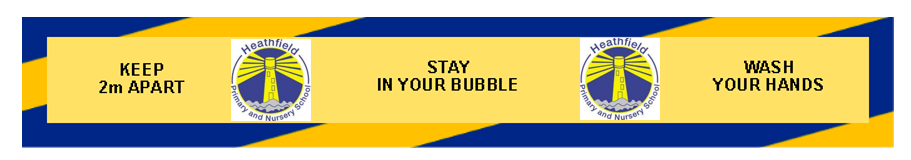 Slips which can be sent home via email or text link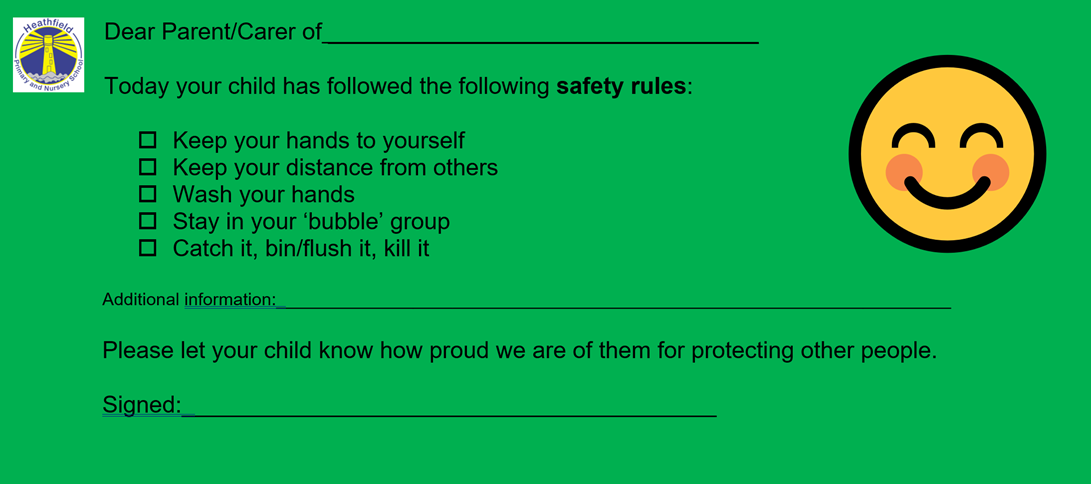 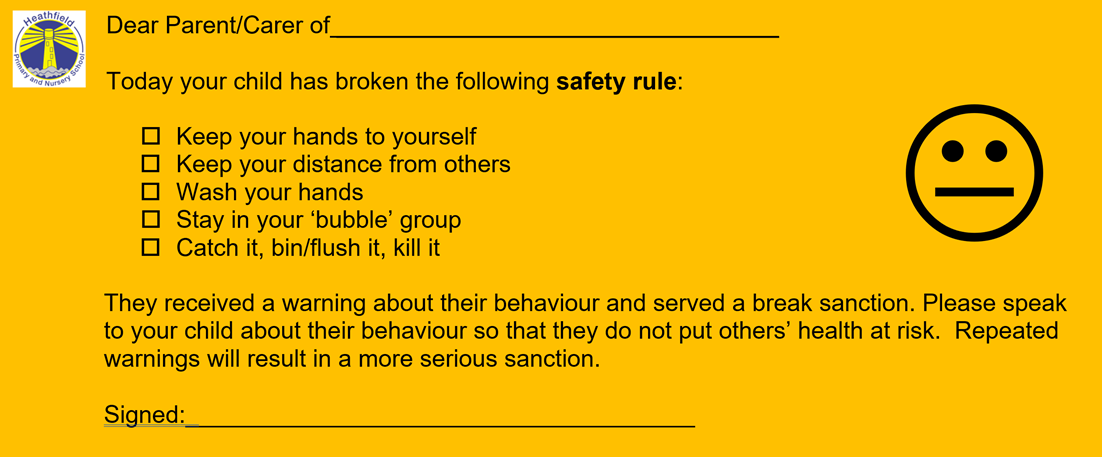 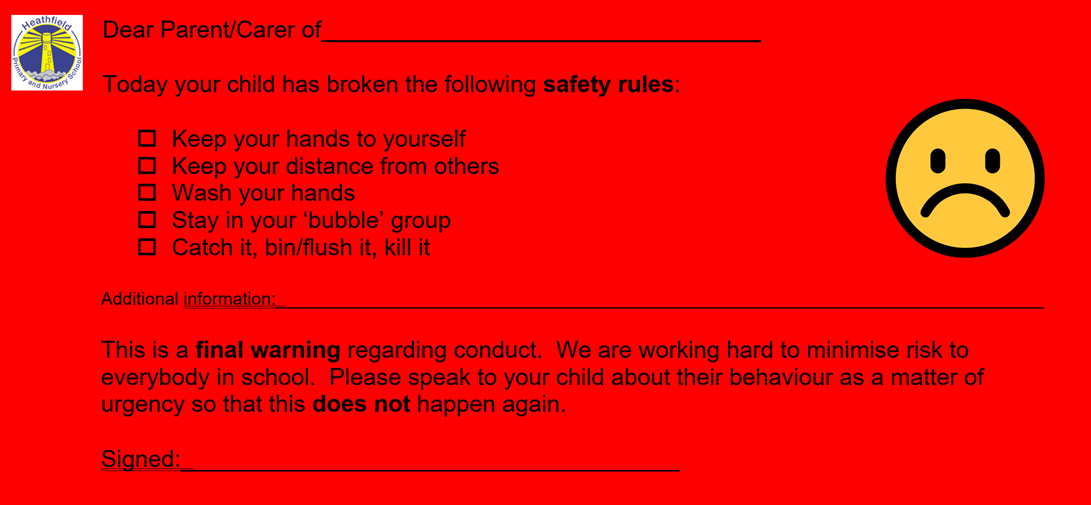 Above and beyond recognition Star of the Week, yellow slip home Positives for following our safety rules   Double positives for kind behaviour  Certificates, class dojo, green slip home Reminders given about following our safety rules Warning given about behaviour expectationsMissed break times, orange slip homeKnowingly putting other people at risk with own                       behaviour and actions  Repeated warnings given about behaviour and safety expectations (2 or more orange slips in a week)Red slip home, phone call home from teacherRepeated Red Slips may result in fixed-term exclusion due to safety concerns for other pupils and staff